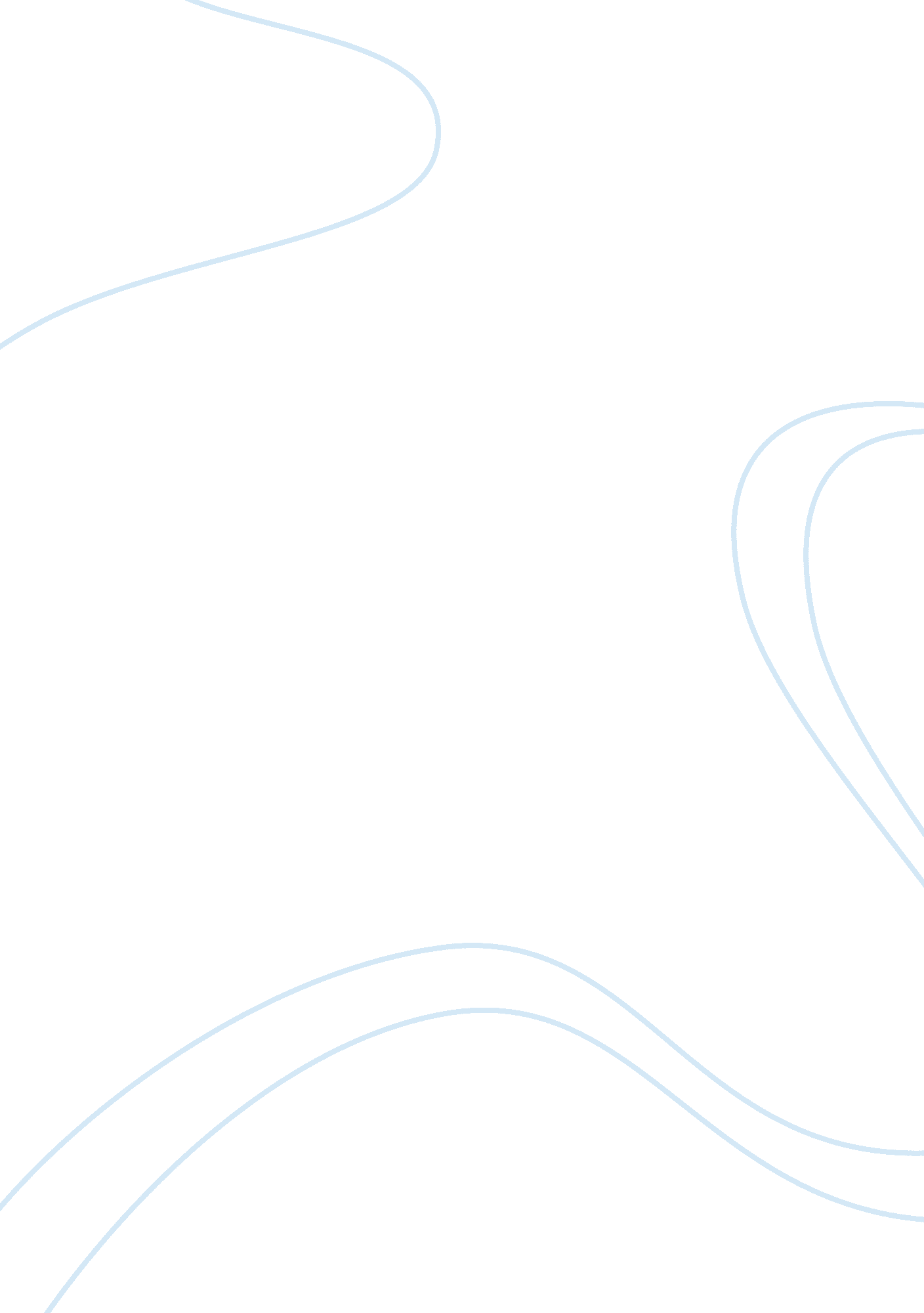 Compliance paper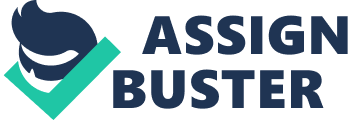 Riordan organization was established in 1991 by Dr. Riordan. Riordan Manufacturing is $1 billion revenues plastics manufacturer industry with patent awards from processing polymers into plastic substrates. The company is one of the 1000 fortune enterprises with 550 employees in three different locations; Albany, Georgia, Pontiac Michigan, and Hangzhou China. However, the headquarters of the company is located in San Jose, California along with the research and development team. This thesis is a Corporate Compliance Plan that will be focusing on managing the legal liabilities of Riordan officers and directors. The compliance plan will cover the following topics: ADR, Riordan enterprise and product liability, the International law, the tangible and intellectual property, the legal forms of business, and the governance. Riordan Compliance Overview Riordan mission is to be the industry leaders in using polymer materials that can provide solution to its customer challenges. The leading edge of the research and development R&D of the company is what defines the attitude and aptitude of Riordan Manufacturing. The company will seek for to maintain a committed relationship with its customers by retaining the quality controls and innovative solution and reasonable pricing. Riordan Ethics and ConductMoody Jennings stated that Ethics begin at the top of a company. A business must have from its board and executives crew a commitment to earning profit within ethical margins. Employees are convinced that ethics are important with they see officers comply with all the provisions in the company code of ethics (Jennings, 2006). The reputation of Riordan is relied on the good principles of fair conducting business and ethical conducts of its employees. Code of conduct is a set a standard that regulate Riordan business effectively. According to a 2003 study conducted by the Ethics resources Center good ethical culture are regulated by four key elements: written standards of conduct, good ethical training, solid ethic advice line, and systems for anonymous reporting of misconduct (Jennings 2006). Riordan reputation for integrity and excellence entail careful observance of all applicable law and regulations. The company continued success relies on customers??™ trust and Riordan officers are committed to preserve that trust. Customers are shareholders and company has the responsibility to keep the confidence and trust that the customers have placed in the company. As a result, each employee has to comply with the company??™s policy of business ethics and conduct. Therefore, if an employee fails to conform with the code of conduct could lead to disciplinary action and including possible termination. 